Liebe Lehrerinnen und Lehrer,die _______ veranstalten in diesem Jahr die offizielle Schulmeisterschaft Baseball. Wir würden uns freuen, wenn Sie mit Ihrer Schule an diesem Turnier teilnehmen.Wie funktioniert das?Wenn Sie sich für die Baseball Schulmeisterschaft am ______, den ____. _____ 2016 anmelden,versuchen wir mit Ihnen mindestens 2 Termine zu vereinbaren, in denen wir Ihrem Team die „Grundregeln“ Baseball beibringen und Ihre Mannschaft bestmöglich auf das anstehende Turnier vorbereiten.Können meine Schülerinnen und Schüler das überhaupt?JA! Kein Problem. Beim Baseball finden wir für jeden Sportlertyp eine passende Position. Unser Schulturnier basiert auf Brennballregeln mit einigen Erweiterungen. Die Bälle (weiche Trainingsbälle), werden von vorne zugeworfen, geschlagen und dann darf man auch schon um die „Bases“ rennen. Sollte ein Ball nach 3 Versuchen (Strikes) nicht getroffen werden, so bekommen die Schülerinnen und Schüler einen Jokerball, welcher von einem Schlagständer (ruhender Ball) geschlagen wird.Die genaueren Regeln werden dann im Training besprochen. In einer Mannschaft gibt es 9 Spieler. Das Turnier ist für gemischte Teams der Klassen _ und _. Die Ausrüstung wird komplett gestellt. AnmeldungSchreiben Sie einfach eine E-mail oder rufen Sie mich/uns unter unten genannter Telefonnumer an.KontaktName, VornameAnschriftMobil-Nr.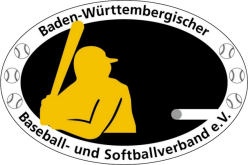 mail